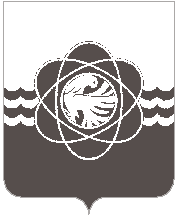 П О С Т А Н О В Л Е Н И Еот 30.06.2022 № 469В соответствии с Порядком разработки и утверждения органами местного самоуправления муниципальных образований Смоленской области схем размещения нестационарных торговых объектов, утвержденным постановлением Администрации Смоленской области от 27.01.2011 № 38, Порядком размещения и использования нестационарных торговых объектов на землях или земельных участках, расположенных на территории муниципального образования «город Десногорск» Смоленской области, утвержденным постановлением Администрации муниципального образования «город Десногорск» Смоленской области от 29.12.2020 № 987, на основании протокола заседания рабочей группы по внесению изменений и дополнений в Схему нестационарных торговых объектов на территории муниципального образования «город Десногорск» Смоленской области от 27.06.2022 № 3 Администрация муниципального образования «город Десногорск» Смоленской области постановляет:Внести в постановление Администрации муниципального образования «город Десногорск» Смоленской области от 27.12.2021 № 1159 «Об утверждении схемы размещения нестационарных торговых объектов на территории муниципального образования «город Десногорск» Смоленской области на 2022 – 2024 годы и признании утратившими силу некоторых правовых актов»                      (ред. от 25.05.2022 № 343) следующие изменения:1.1. Приложение «Схема размещения нестационарных торговых объектов на территории муниципального образования «город Десногорск» Смоленской области на 2022 – 2024 годы»:- дополнить строками 93, 94, 95 следующего содержания:«										                         »;  - в графе 7 строки 61 слова «продовольственные и промышленные товары» заменить словами «общественное питание»;- в графе 6 строк 91 и 92 слово «киоск» заменить словами «торговый киоск».2. Отделу информационных технологий и связи с общественностью      (Е.М. Хасько) разместить настоящее постановление на официальном сайте Администрации муниципального образования «город Десногорск» Смоленской области в сети «Интернет».3. Контроль исполнения настоящего постановления возложить на заместителя Главы муниципального образования по экономическим вопросам А.В. Шевцову.Глава муниципального  образования«город Десногорск» Смоленской области   		                        А.А. Новиков                                                                                    О внесении изменений в постановление Администрации муниципального образования «город Десногорск» Смоленской области от 27.12.2021 № 1159 «Об утверждении схемы размещения нестационарных торговых объектов на территории муниципального образования «город Десногорск» Смоленской области на 2022 – 2024 годы и признании  утратившими силу некоторых правовых актов»12345678993.г. Десногорск,                         1 микрорайон, между жилыми домами № 3 и № 4, рядом с киоском «Лавка мясника» 2,5отсутствуетбессрочноторговый киоскреализация кваса2,5сезонно 94.г. Десногорск,                         1 микрорайон, городской пляж, район питьевого фонтана 9,0отсутствуетбессрочноторговая палаткаобъект проката 9,0Сезонно95.г. Десногорск, 2 микрорайон, район жилых домов №1 и № 2, рядом с павильоном «Цветы»7,5отсутствуетбессрочноторговыйкиоскпродажа кофе, безалкогольных напитков7,5с 01.07.2022 по 31.12.2024